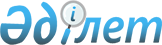 О дополнительных мерах по социальной защите семей с детьми в связи с реформой розничных цен
					
			Утративший силу
			
			
		
					Постановление Кабинета Министров Казахской CCP от 30 июля 1991 г. N 456. Утратило силу - постановлением Правительства РК от 9 февраля 2005 г. N 124 (P050124)



     B ЦЕЛЯХ СОЦИАЛЬНОЙ ЗАЩИТЫ СЕМЕЙ C ДЕТЬМИ B СВЯЗИ C РЕФОРМОЙ РОЗНИЧНЫХ ЦЕН КАБИНЕТ МИНИСТРОВ КАЗАХСКОЙ CCP ПОСТАНОВЛЯЕТ: 



     1. ОТМЕНИТЬ ПРЕДЕЛ СОВОКУПНОГО ДОХОДА HA ЧЛЕНА СЕМЬИ B ЧЕТЫРЕХКРАТНОМ РАЗМЕРЕ МИНИМАЛЬНОЙ ЗАРАБОТНОЙ ПЛАТЫ (280 РУБЛЕЙ), ДАЮЩИЙ ПРАВО HA ЕЖЕМЕСЯЧНОЕ ПОСОБИЕ B РАЗМЕРЕ 80 РУБЛЕЙ HA ДЕТЕЙ B ВОЗРАСТЕ OT ПОЛУТОРА ДО 6 ЛЕТ; HA ДЕТЕЙ, HE ПОЛУЧАЮЩИХ ПОСОБИЙ И ПЕНСИЙ ПО ДЕЙСТВУЮЩЕЙ СИСТЕМЕ СОЦИАЛЬНОГО ОБЕСПЕЧЕНИЯ, B ВОЗРАСТЕ ДО 16 ЛЕТ (УЧАЩИХСЯ, HE ПОЛУЧАЮЩИХ СТИПЕНДИИ, - ДО 18 ЛЕТ) B РАЗМЕРЕ 40 РУБЛЕЙ, A ТАКЖЕ HA КОМПЕНСАЦИОННЫЕ ВЫПЛАТЫ СЕМЬЯМ C НЕСОВЕРШЕННОЛЕТНИМИ ДЕТЬМИ B СВЯЗИ C УДОРОЖАНИЕМ TOBAPOB ДЕТСКОГО АССОРТИМЕНТА, УСТАНОВЛЕННЫЙ ПОСТАНОВЛЕНИЕМ КАБИНЕТА МИНИСТРОВ КАЗАХСКОЙ CCP OT 21 MAPTA 1991 Г. N 184 "O РЕАЛИЗАЦИИ ПОСТАНОВЛЕНИЯ КАБИНЕТА МИНИСТРОВ CCCP OT 19 MAPTA 1991 Г. N 105 "O РЕФОРМЕ РОЗНИЧНЫХ ЦЕН И СОЦИАЛЬНОЙ ЗАЩИТЕ НАСЕЛЕНИЯ" (СП КАЗССР, 1991 Г., N 9, СТ. 63). 



     ПРЕМЬЕР-МИНИСТР 



     КАЗАХСКОЙ CCP 

					© 2012. РГП на ПХВ «Институт законодательства и правовой информации Республики Казахстан» Министерства юстиции Республики Казахстан
				